AF 03-02  ตัวอย่างบันทึกนำส่งโครงการวิจัย สำหรับนักศึกษา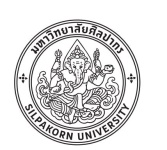 บันทึกข้อความส่วนงาน .........................................................................................................................................................ที่ .............................................................................. วันที่ ..............................................................................เรื่อง  	ขอส่งโครงการวิจัยเพื่อขอรับการพิจารณารับรองจากคณะกรรมการจริยธรรมการวิจัยในมนุษย์ เรียน	ชื่อ (อาจารย์ที่ปรึกษา)ด้วยข้าพเจ้า  (นาย/นาง/นางสาว) .................................................................................................ระดับการศึกษา..............…............................ สังกัด ………………................................... มหาวิทยาลัยศิลปากร โทรศัพท์มือถือ.......…........................E-mail ……………………………..……...................     มีความประสงค์ใคร่ขอส่งโครงการวิจัยเพื่อขอรับการพิจารณารับรองจากคณะกรรมการจริยธรรมการวิจัยในมนุษย์ เรื่อง..................................................................................................................... โดยได้แนบเอกสารประกอบการพิจารณา ดังนี้โดยโครงการวิจัยนี้เกี่ยวข้องหรือกระทำต่อร่างกายและ/หรือจิตใจของผู้รับการวิจัย โดยทางตรงและทางอ้อมขอรับรองว่าโครงการวิจัย เรื่อง.........................ยังไม่ได้เริ่มดำเนินการวิจัยก่อนได้รับการรับรองจากคณะกรรมการจริยธรรมการวิจัยในมนุษย์ และหากคณะกรรมการฯ พบว่ามีการดำเนินการวิจัยไปก่อนได้รับ     การรับรองจากคณะกรรมการจริยธรรมการวิจัยในมนุษย์ ผลการพิจารณาของคณะกรรมการฯ ถือเป็นโมฆะ					    ลงนาม................................................ นักศึกษาหัวหน้าโครงการวิจัย       					             (...............................................)รายการเอกสารจำนวน (ชุด)แนบไฟล์แบบเสนอโครงการวิจัยเพื่อการพิจารณาจริยธรรมการวิจัยในมนุษย์1Word/PDFประวัติส่วนตัว ตำแหน่ง สถานที่ทำงาน และผลงานของหัวหน้าโครงการวิจัย (Principal investigator’s curriculum vitae)1PDFเอกสารชี้แจงผู้เข้าร่วมการวิจัย (Participant information sheet)1PDFหนังสือแสดงเจตนายินยอมการเข้าร่วมการวิจัย (Informed consent form/Assent form)1PDFแบบฟอร์มขอยกเว้นการขอยินยอม (Waiver of informed consent) (ถ้ามี)1PDFแบบแสดงการขัดแย้งทางผลประโยชน์ (Disclosure of conflicts of interests)1PDFเครื่องมือที่ใช้ในการวิจัย (เช่น แบบสอบถาม แบบประเมิน แบบทดสอบ เป็นต้น)1PDFเอกสารการหาค่าความเที่ยงตรงของผู้เชี่ยวชาญ (IOC : Index of item objective congruence) และรายชื่อผู้เชี่ยวชาญ ของเครื่องมือที่ใช้   ในการวิจัย (เช่น แบบสอบถาม แบบประเมิน แบบทดสอบ เป็นต้น)     กรณีที่ยังไม่สามารถนำส่งเอกสาร IOC เพื่อขอการรับรองได้ ขอให้ชี้แจงเหตุผลความจำเป็น ทั้งนี้ เครื่องมือฯ ดังกล่าว จะยังไม่สามารถใช้ในงานวิจัยได้จนกว่าจะได้รับการรับรองจากคณะกรรมการฯ แล้ว1PDFเอกสารยืนยันการผ่านการสอบป้องกันโครงร่างวิทยานิพนธ์จากบัณฑิตวิทยาลัยคู่กับจดหมายนำส่ง (ในกรณีนักศึกษา) (ถ้ามี)1PDFหลักฐานการอบรมจริยธรรมการวิจัย หรือการปฏิบัติการวิจัยที่ดี (GCP) ของผู้วิจัยหลักและผู้วิจัยร่วม1PDFประวัติส่วนตัว ตำแหน่ง สถานที่ทำงาน และผลงานของอาจารย์ที่ปรึกษา (ในกรณีนักศึกษา)1PDFเอกสารอื่น ๆ (ระบุ)................................................................................1PDFแผ่น CD หรือ แฟลชไดร์ฟ (USB Flash drive)บันทึกข้อมูลรายการเอกสารประกอบต่าง ๆ ที่ขอยื่นพิจารณาจริยธรรมการวิจัยในมนุษย์1ที่ อว..................................   ลงวันที่...............................เรียน  คณบดีคณะ.................................................                 เพื่อโปรดพิจารณาส่งโครงการวิจัยเพื่อขอรับการพิจารณารับรองจากคณะกรรมการจริยธรรมการวิจัยในมนุษย์       ลงชื่อ   ..................................................................                 (...................................................................)                                                        อาจารย์ที่ปรึกษา          วันที่ ...........................................................ที่ อว..................................   ลงวันที่...............................เรียน  ประธานคณะกรรมการจริยธรรมการวิจัยในมนุษย์            เพื่อโปรดพิจารณา ดำเนินการต่อไปด้วย  คณะ................... ยินยอม/อนุญาตให้ดำเนินการส่งข้อเสนอโครงการวิจัย เพื่อขอรับการพิจารณารับรองจากคณะกรรมการจริยธรรมการวิจัยในมนุษย์ลงชื่อ   ....................................................................................         (...............................................................................).                        คณบดี..........................................................       วันที่ .......................................................................